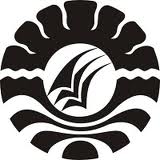 SKRIPSIHUBUNGAN POLA ASUH ORANGTUA TERHADAP PRESTASIBELAJAR SISWA SDN 45 TALAGA KECAMATANENREKANG KABUPATEN ENREKANGAMALIA MUSTAFAPROGRAM STUDI PENDIDIKAN GURU SEKOLAH DASARFAKULTAS ILMU PENDIDIKANUNIVERSITAS NEGERI MAKASSAR2017